Številka: 600-0001/2023-Tolmin, 20. 3. 2023Na podlagi Pogodbe o ustanovitvi lokalno partnerstva LAS Dolina Soče z dne 15. 2. 2023, kjer je opredeljen način imenovanja in sestava organov LAS Dolina Soče (Upravni odbor, Predsednik, Podpredsednik in Nadzorni odbor) Upravni odbor sprejme: NAVODILA ZA IZVEDBO VOLITEV V ORGANE LAS DOLINA SOČEPostopek volitev se začne, ko Upravni odbor s sklepom razpiše volitve. Upravni odbor mora volitve razpisati najkasneje 50 dni pred prenehanjem mandatov funkcij v organih LAS.O razpisu volitev Vodilni partner LAS (v nadaljevanju vodilni partner) obvesti vse člane LAS.Pravico do kandidiranja v organe LAS imajo vsi člani LAS. Kandidat lahko kandidaturo vloži sam, ali pa ga z njegovim soglasjem predlaga član LAS. Volitve za organe LAS so redne in nadomestne. Redne volitve za organe LAS se izvedejo ob zaključku mandata članov v organih LAS. Nadomestne volitve pa se izvedejo, kadar posamezen ali več predstavnikov organov LAS odstopi oziroma se jim mandat predčasno zaključi. Nadomestne volitve razpiše predsednik LAS, in sicer za organ na katerem so bili le ti razrešeni. Upravni odbor na seji, na kateri sprejme sklep o razpisu volitev, s sklepom imenuje tudi tričlansko volilno komisijo LAS (v nadaljevanju komisija). Člani komisije ne smejo biti člani organov LAS in prav tako ne smejo kandidirati na volitvah. Predloge s soglasji za člane komisije pridobi vodilni partner. Komisijo vodi predsednik komisije, ki ga člani izberejo med sabo.Komisija je neodvisna in je pristojna za pregled kandidatur, sestavo liste kandidatov, pripravo volilnih listov, pregled in predstavitev rezultatov volitev. Komisija je sklepčna in lahko deluje, če sta navzoča vsaj dva člana. Komisija odloča z navadno večino glasov vseh članov. Seje komisije in korespondence potekajo ob fizični prisotnosti članov komisije oziroma v papirnati obliki ali z uporabo sodobnih elektronskih poti (e-konferenca, e-pošta itd.).Član LAS  kandidira na volitvah sam ali predlaga drugega člana LAS za kandidata tako, da izpolni obrazec (Priloga1) s predlogi za kandidaturo v organe LAS, ki je priložen tem navodilom ter ga pošlje najkasneje 14 dni pred  izvedbo seje volilne Skupščine:po pošti na sedež LAS Dolina Soče s pripisom »Ne odpiraj – kandidatura« ali v pdf obliki na e-naslov las@prc.si (prejem kandidature se elektronsko potrdi s strani vodilnega partnerja). Prispele obrazce s predlogi za kandidaturo v organe LAS sprejme pisarna LAS in jih evidentira z datumom, nato pa jih preda komisiji. Komisija po prispelih obrazcih pripravi seznam predlaganih kandidatov (Priloga 3), ki se uvrsti med gradivo za sejo Skupščine. Seja Skupščine na kateri potekajo volitve, se v okviru točke dnevnega reda, ki se nanašajo na volitve, odvija po sledečem vrstnem redu:predstavitev postopka volitev,predstavitev seznama kandidatov,volitve,predstavitev rezultatov volitev.Vsak član LAS ima en glas. Glasovanje za predsednika in podpredsednika poteka enofazno, tako da Skupščina voli izmed kandidatov za to funkcijo. Izvoljen je kandidat, ki prejme najvišje število glasov.Kandidat, izvoljen za predsednika LAS, zasede funkcijo predsednika Upravnega odbora.Glasovanje za člane Upravnega odbora in člane Nadzornega odbora, kjer so zastopani različni sektorji (javni, gospodarski in zasebni), poteka dvofazno.Člani posameznega sektorja v prvi fazi glasujejo za člane, ki bodo v organu predstavljali njihov sektor. Izvoljeni so kandidati, ki prejmejo najvišje število glasov, pri čemer se izvoli toliko kandidatov, kolikor je mest za predstavnike posameznega sektorja v organu. Odločitev na nivoju sektorjev se pretvori v skupni glas sektorja. V drugi fazi se glasuje na nivoju sektorjev, in sicer tako, da vsak sektor glasuje o zaprtih kandidatnih listah, ki sta jih izvolila druga dva sektorja. Kandidati na posamezni listi so izvoljeni, če za listo poleg sektorja, ki je listo izvolil, glasuje vsaj še en drug sektor. S tem se zagotavlja, da nobena interesna skupina ne preseže 49 odstotkov glasovnih pravic.Članom LAS se priporoča, da pri volitvah članov organov upoštevajo sledeče kriterije, ki prispevajo k lažjemu in nemotenemu delovanju LAS:kriteriji za izbor članov v upravni odbor so: strokovnost, angažiranost, izkušnje, zastopanost vseh sektorjev in enakomerna zastopanost območij znotraj LAS;kriteriji za izbor članov v nadzorni odbor so: strokovnost, izkušnje, vsaj en član nadzornega odbora mora imeti znanje o projektnem načinu financiranja in vsaj eden mora poznati postopke upravljanja z javnimi financami.Volilni list mora vsebovati:naslov, kjer piše, da potekajo volitve v organe LAS, kraj in datum volitev,odstavek, kjer so zapisana navodila za izpolnjevanje volilnega listka,navedba organa LAS oziroma navedba funkcije v organe LAS in spodaj imena in priimki kandidatov za to funkcijo,žig LAS.Za pripravo volilnega lista je zadolžena komisija. Član LAS volilni list izpolni tako, da obkroži ali iz seznama predlaganih kandidatov prepiše ime in priimek kandidata, za katerega glasuje. Za člane Upravnega odbora pa izbere 12 članov, in sicer:štiri predstavnike javnega sektorja (občin, krajevnih skupnosti, javnih zavodov, javnih agencij, javnih skladov ali drugih oseb javnega prava),štiri predstavnike gospodarskega sektorja (gospodarskih družb, oseb, ki samostojno opravljajo dejavnost, kmetov, ki opravljajo tržno dejavnost, ali drugih pravnih oseb zasebnega prava, ustanovljenih za ustvarjanje ali delitev dobička),štiri predstavnike zasebnega sektorja (društev, zasebnih zavodov, ustanov in drugih nevladnih organizacije oziroma pravnih oseb zasebnega prava, ki niso ustanovljene za namene ustvarjanja ali delitve dobička, kmetov, ki ne opravljajo dejavnosti na trgu, in posameznikov).Za člane Nadzornega odbora se izbere tri člane, in sicer: enega predstavnika javnega sektorja,enega predstavnika gospodarskega sektorja inenega predstavnika zasebnega sektorja.Član Nadzornega odbora ne more biti član Upravnega odbora ali oseba, ki opravlja finančne posle za LAS ali oseba, ki opravlja delo pri vodilnem partnerju ali druga oseba, če bi prišlo do navzkrižja interesov.  Za predsednika in podpredsednika je izvoljen kandidat, ki prejme največ glasov članov LAS, prisotnih na seji Skupščine, kjer potekajo volitve.Za člane Upravnega odbora in člane Nadzornega odbora so izvoljeni kandidati, za katere glasujeta vsaj dva sektorja na Skupščini, kjer potekajo volitve.Če dva ali več kandidatov prejmejo enako število glasov, ki že zadošča za izvolitev, se volitve ponovijo samo med temi kandidati.Komisija  prešteje glasove, ki jih je prejel posamezen kandidat za posamezno funkcijo oziroma v organ LAS ter pripravi zapisnik. Predsednik komisije ugotovitve predstavi prisotnim na seji Skupščine, na kateri potekajo volitve.Končno poročilo volitev sestavljajo poročilo o poteku in rezultatih volitev, ostali dokumenti (kandidaturni obrazci in volilni lističi) ter zapisnik o morebitnih pripombah kandidatov in posebnosti volitev. Končno poročilo podpišejo vsi trije člani komisije.Valter Mlekuž,predsednik LASPriloga 1: Predlogi za člane in članice organov LAS Dolina Soče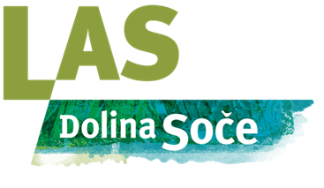 PREDLOGI ZA ČLANE IN ČLANICE ORGANOV LAS DOLINA SOČESkladno s Pogodbo o ustanovitvi lokalno partnerstva LAS Dolina Soče in Navodili za izvedbo volitev v organe LAS, kjer je opredeljen način imenovanja in sestava članov organov LAS, se na seji Skupščine na osnovi podpisanih soglasij k kandidati izvoli predsednika, podpredsednika, dvanajst (12) članov Upravnega odbora in tri (3) člane Nadzornega odbora. Obvezna priloga temu dokumentu so podpisana soglasja kandidatov o strinjanju s kandidaturo za posamezno funkcijo oziroma v organ (Priloga 2). V kolikor predlagatelj ne pridobi soglasja, mora to pridobiti vodilni partner.Naziv oz. ime in priimek predlagatelja, ki je član LAS__________________________________________________________________________________________________________________________Za predsednika LAS predlagam:________________________________________________________________________Za podpredsednika LAS predlagam:________________________________________________________________________Za ČLANE uPRAVNEGA ODBORA predlagam:Za člane Upravnega odbora se izbere dvanajst (12) članov, in sicer:štiri predstavnike javnega sektorja (občin, krajevnih skupnosti, javnih zavodov, javnih agencij, javnih skladov ali drugih oseb javnega prava),štiri predstavnike gospodarskega sektorja (gospodarskih družb, oseb, ki samostojno opravljajo dejavnost, kmetov, ki opravljajo tržno dejavnost, ali drugih pravnih oseb zasebnega prava, ustanovljenih za ustvarjanje ali delitev dobička),štiri predstavnike zasebnega sektorja (društev, zasebnih zavodov, ustanov in drugih nevladnih organizacije oziroma pravnih oseb zasebnega prava, ki niso ustanovljene za namene ustvarjanja ali delitve dobička, kmetov, ki ne opravljajo dejavnosti na trgu, in posameznikov).Zaželeni kriteriji za izbor članov v upravni odbor so: strokovnost, angažiranost, izkušnje, zastopanost vseh sektorjev in enakomerna zastopanost območij znotraj LAS.JAVNI SEKTOR________________________________________________________________________________________________________________________________________________________________(predstavnik občine za območje Zgornjega Posočja) ______________________________________                                                                                              (predstavnik občine za območje kanalskega)__________________________________________GOSPODARSKI SEKTOR____________________________________________________________________________________________________________________________________________________________________________________________________________________________________________________________________________________________________________________________zasebni SEKTOR____________________________________________________________________________________________________________________________________________________________________________________________________________________________________________________________________________________________________________________________Za ČLANE nadzorneGA ODBORA predlagam:Za člane Nadzornega odbora se izbere tri (3)člane, in sicer: enega predstavnika javnega sektorja, enega predstavnika gospodarskega in enega predstavnika zasebnega sektorja. Član Nadzornega odbora ne more biti član Upravnega odbora ali oseba, ki opravlja finančne posle za LAS, ali oseba, ki opravlja delo pri vodilnem partnerju, ali druga oseba, če bi prišlo do navzkrižja interesov.Zaželeni kriteriji za izbor članov v Nadzorni odbor so: strokovnost, izkušnje, vsaj en član nadzornega odbora mora imeti praktično znanje o projektnem načinu financiranja in vsaj eden mora poznati postopke upravljanja z javnimi financami.JAVNI SEKTOR_______________________________________________________________________GOSPODARSKI SEKTOR_______________________________________________________________________zasebni SEKTOR_______________________________________________________________________Priloga 2: Soglasje kandidata o strinjanju s kandidaturo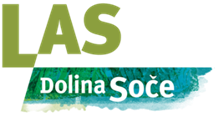 SOOGLASJESpodaj podpisani                                                                                     (ime in priimek zastopnika)zakoniti zastopnik (društva, organizacije/institucije ali fizična oseba) (naziv organizacije, društva itd. – če soglasje daje fizična oseba kot član LAS pustite to polje prazno)soglašamo s predlagano kandidaturo na funkcijo oziroma v organ LAS Dolina Soče (označite):predsednik LASpodpredsednik LASčlan Upravnega odboračlan Nadzornega odborain dajem sledeče (če je kandidat fizična oseba kot član LAS, pooblastila ni treba izpolniti)POOBLASTILOPooblaščam ________________________________________________________________,                                       (ime in priimek osebe, ki bo v imenu člana LAS nastopal v organih LAS)da zastopa organizacijo/institucijo v organih LAS v primeru izvolitve v LAS Dolina Soče.Kraj in datum, ________________________		Podpis: ______________________ŽIGPriloga 3: Seznami predlaganih kandidatov po sektorjih SEZNAM KANDIDATOV ZA ČLANE organov LASPredsednik 1.2.itd.POPredsednik 1.2.itd.UPRAVNI ODBORSEZNAM PREDLAGANIH KANIDATOV IZ JAVNEGA SEKTORJA (med katerimi je možen izbor)SEZNAM PREDLAGANIH KANDIDATOV IZ GOSPODARSKEGA SEKTORJA (med katerimi je možen izbor)SEZNAM PREDLAGANIH KANIDATOV IZ ZASEBNEGA SEKTORJA (med katerimi je možen izbor)NADZORNI ODBORSEZNAM PREDLAGANIH KANIDATOV IZ JAVNEGA SEKTORJA (med katerimi je možen izbor)SEZNAM PREDLAGANIH KANDIDATOV IZ GOSPODARSKEGA SEKTORJA (med katerimi je možen izbor)SEZNAM PREDLAGANIH KANIDATOV IZ ZASEBNEGA SEKTORJA (med katerimi je možen izbor)Priloga 4: Volilna lista po sektorjih (prva faza glasovanja)(zapisati datum in kraj kjer potekajo volitve)volitve v ORGANe las –   (zapisati mandatno obdobje)volilni list – prva fazapredsednikNAVODILA: Obkroži številko predlaganega kandidata____________________________________________________________________________________________________________ ________________________________________           Itd.podpredsednikNAVODILA: Obkroži številko predlaganega kandidata____________________________________________________________________________________________________________ ________________________________________           Itd.(zapisati datum in kraj kjer potekajo volitve)volitve v ORGANe las –   (zapisati mandatno obdobje)volilni list – JAVNI SEKTORprva fazaUPRAVNI ODBOR NAVODILA: Javni sektor mora znotraj svojega sektorja izbrati štiri člane, ki bodo sektor zastopali v Upravnem odboru LAS. Opomba: V primeru, da predhodno izbran predsednik LAS prihaja iz javnega sektorja, kar pomeni da že zasede eno mesto v Upravnem odboru, bodo izvoljeni le trije člani, ki bodo prejeli največ glasov.Pri izbiri članov je smiselno upoštevati enakomerno zastopanost celotnega območja LAS (Zgornje Posočje in kanalsko območje).Vsak član obkroži številko pred največ štirimi (4) predlaganimi kandidati. _________________________________________________________________________________________________________________________________________________________________________________________________________________________________________________________________ ________________________________________           Itd.nadzorni ODBOR NAVODILA: Javni sektor mora znotraj svojega sektorja izbrati enega člana, ki bo sektor zastopali v Nadzornem  odboru LAS. Vsak član obkroži številko pred največ enim (1) predlaganim kandidatom. _____________________________________________________________________________________________________________________________________________________           Itd.(zapisati datum in kraj kjer potekajo volitve)volitve v ORGANe las –   (zapisati mandatno obdobje)volilni list – GOSPODARSKI SEKTORprva fazaUPRAVNI ODBOR NAVODILA: Gospodarski sektor mora znotraj svojega sektorja izbrati štiri člane, ki bodo sektor zastopali v Upravnem odboru LAS. Opomba: V primeru, da predhodno izbran predsednik LAS prihaja iz gospodarskega sektorja, kar pomeni da že zasede eno mesto v Upravnem odboru, bodo izvoljeni le trije člani, ki bodo prejeli največ glasov.Pri izbiri članov je smiselno upoštevati enakomerno zastopanost celotnega območja LAS (Zgornje Posočje in kanalsko območje).Vsak član obkroži številko pred največ štirimi (4) predlaganimi kandidati. 1.___________________________________________________________________________2.__________________________________________________________________________3.__________________________________________________________________________4.__________________________________ ________________________________________           Itd.nadzorni ODBOR NAVODILA: Gospodarski sektor mora znotraj svojega sektorja izbrati enega člana, ki bo sektor zastopal v Nadzornem  odboru LAS. Vsak član obkroži številke pred največ enim (1) predlaganim kandidati. _____________________________________________________________________________________________________________________________________________________           Itd.(zapisati datum in kraj kjer potekajo volitve)volitve v ORGANe las –   (zapisati mandatno obdobje)volilni list – ZASEBNI SEKTORprva fazaUPRAVNI ODBOR NAVODILA: Zasebni sektor mora znotraj svojega sektorja izbrati štiri člane, ki bodo sektor zastopali v Upravnem odboru LAS. Opomba: V primeru, da predhodno izbran predsednik LAS prihaja iz zasebnega sektorja, kar pomeni da že zasede eno mesto v Upravnem odboru, bodo izvoljeni le trije člani, ki bodo prejeli največ glasov.Pri izbiri članov je smiselno upoštevati enakomerno zastopanost celotnega območja LAS (Zgornje Posočje in kanalsko območje).Vsak član obkroži številko pred največ štirimi (4) predlaganimi kandidati. 1.___________________________________________________________________________2.__________________________________________________________________________3.__________________________________________________________________________4.__________________________________ ________________________________________           Itd.nadzorni ODBOR NAVODILA: Zasebni sektor mora znotraj svojega sektorja izbrati enega člana, ki bo sektor zastopal v Nadzornem  odboru LAS. Vsak član obkroži številko pred največ enim (1) predlaganim kandidati. _____________________________________________________________________________________________________________________________________________________           Itd.Št.NAZIV ČLANA LAS – KANDIDATAIme in priimek pooblaščenca oz. zakonitega zastopnikaNASLOV1234Itd.Št.NAZIV ČLANA LAS – KANDIDATAIme in priimek pooblaščenca oz. zakonitega zastopnikaNASLOV1234Itd.Št.NAZIV ČLANA LAS – KANDIDATAIme in priimek pooblaščenca oz. zakonitega zastopnikaNASLOV1234Itd.Št.NAZIV ČLANA LAS – KANDIDATAIme in priimek pooblaščenca oz. zakonitega zastopnikaNASLOV123Itd.Št.NAZIV ČLANA LAS – KANDIDATAIme in priimek pooblaščenca oz. zakonitega zastopnikaNASLOV123Itd.Št.NAZIV ČLANA LAS – KANDIDATAIme in priimek pooblaščenca oz. zakonitega zastopnikaNASLOV123Itd.